February 1, 2021Dear Federal Executive:WIFLE Foundation Inc., a not-for-profit organization working to promote the value that women bring to law enforcement, will hold its 21st Annual Leadership Training August 16-19, 2021 at the Marriott Water Street, Tampa, Florida.  This year’s conference program will focus on leadership skills necessary for advancement into all ranks in government, including the senior executive level as well as an examination of key investigative, law enforcement and security issues faced by law enforcement. Early Registration is $525.00 until June 30, 2021 and can be conveniently completed online.  WIFLE has reserved a limited block of rooms equal to the Government per diem rate of $124.00 per room, per day, which will be honored by the hotel.  Hotel reservations should be made after a confirmation is received for the registration.  This year due to COVID-19, we anticipate that state will require WIFLE to collect individual information from each attendee as to whether they have received a coronavirus vaccine.  Therefore, we will be requesting this information from each registrant at the time they register.The training conference opens on Tuesday, August 17th at 8:00 am and concludes on Thursday, August 19th at 5:00 pm.  We have an exciting agenda for this leadership training and all details will be posted on the WIFLE Foundation web site, wiflefoundation.org.  Recruitment/Career Day is Tuesday, August 17th from 1:30 pm to 5:00 pm for the general public and military veterans. WIFLE is proud to be partnering with the U.S. Marshals Service which is coordinating the recruitment fair again this year. This event allows your agency to educate the public as well as assist you in meeting your recruitment needs by having access to a diverse population.  If you would like to add educational classes or use a specific hiring authority that would require additional space, please contact us to assist your staff with logistics.  We look forward to your agency’s participation.  All details are on the web site.Our Awards Banquet, a highlight of the leadership training conference, will be held on Wednesday, August 18th at 7:00 pm.  The VIP reception, immediately preceding the banquet, is open for all agency heads, award winners, and their families.  Enclosed are the nomination forms for the WIFLE awards.  The deadline for submission of nominations is May 3, 2021.All registrations should be accomplished online; however, provisions have been made for mail and phone registrations.  If you have any questions, please contact wifle2021@wifle.org or on the WIFLE phone number 301-805-2180.I would like to personally invite you to our opening ceremony on Tuesday August 17, 2021, at 8 a.m. if your schedule permits.  We look forward to meeting you and your agency’s personnel at this year’s training.Sincerely,  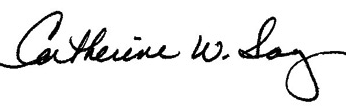 Catherine W. SanzPresidentEnclosures